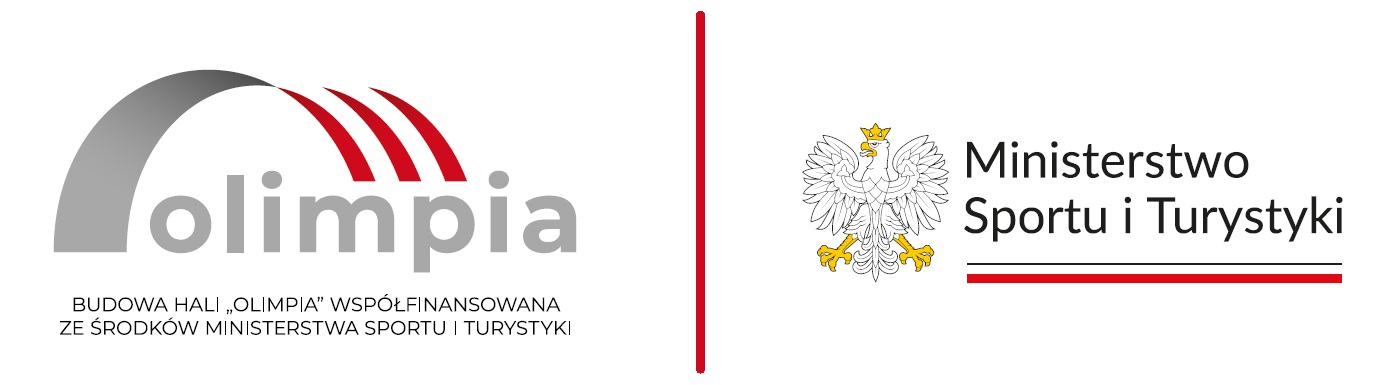 UMOWA ………………………………………..zawarta w dniu …………………… r. w Kłodzku, pomiędzy Powiatem Kłodzkim ul. Okrzei 1, 57-300 Kłodzko NIP 883-16-80-036reprezentowanym przez:1) Maciej Awiżeń – Starosta Kłodzki2) Małgorzata Jędrzejewska-Skrzypczyk – Wicestarosta KłodzkiStarostwo Powiatowe w Kłodzku ul. Okrzei 1, 57-300 Kłodzko,zwanym w dalszej części (Powiat Kłodzki) Zamawiającym a firmą…………………………………………………., zwaną dalej Wykonawcą o następującej treści: Strony oświadczają, że niniejsza umowa została zawarta w wyniku udzielenia zamówienia publicznego przeprowadzonego w trybie podstawowym na podstawie art. 275 pkt 1 ustawy Pzp dla zadania p.n. „Budowa nowego boiska wielofunkcyjnego wraz z zadaszeniem o stałej konstrukcji przy Zespole Szkół Technicznych w Kłodzku”.§ 1PRZEDMIOT UMOWYPrzedmiotem zamówienia jest wykonanie dokumentacji projektowej oraz roboty  budowlano – montażowe hali sportowej w konstrukcji drewna klejonego z boiskiem wielofunkcyjnym wewnętrznym, zewnętrznego zaplecza sanitarno-szatniowego i kotłowni na olej opałowy w formie kontenerów z wyposażeniem instalacyjnym i sprzętowym. Lokalizacja inwestycji to teren Zespołu Szkół Technicznych w Kłodzku ul. Bohaterów Getta 6, 57-300 Kłodzko, dz. nr 27 obręb Nowe Miasto, jednostka ewidencyjna Kłodzko – miasto.Zadanie zrealizowane zostanie w formule, zaprojektuj i wybuduj. 2. Przedmiot zamówienia realizowany będzie dwuetapowo:1) Etap pierwszy – dokumentacja projektowa na który składają się w szczególności: Inwentaryzacja faktycznego stanu technicznego terenu, na którym ma zostać posadowiona hala namiotowa, zaplecze sanitarno-szatniowe i kotłownia oraz istniejącej instalacji elektrycznej, wodno-kanalizacyjnej i deszczowej,wykonanie mapy do celów projektowych,sprawdzenie możliwości podłączenia do istniejących instalacji lub wystąpienie o wydanie nowych warunków technicznych na media,wykonanie projektu zagospodarowania terenu,wykonanie – projektu architektoniczno-budowlanego,wykonanie wielobranżowego projektu technicznego wraz z projektem wykonawczym,uzyskanie opinii, uzgodnień, pozwoleń administracyjnych, decyzji, zgód, zatwierdzeń wynikających z przepisów prawa, niezbędnych do należytego wykonania przedmiotu zamówienia w tym uzgodnienie z Wojewódzkim Konserwatorem Zabytków,przygotowanie dokumentacji umożliwiającej Zamawiającemu uzyskanie pozwolenia na budowę,wykonanie Specyfikacji Technicznych Wykonania i Odbioru Robót Budowlanych,wykonanie kosztorysu inwestorskiego oraz przedmiaru robót wraz z zestawieniem materiałów. 2) Etap drugi – realizacja robót budowlano – montażowych w oparciu o wykonaną i zatwierdzoną  dokumentację projektową oraz,wykonanie dokumentacji powykonawczej,wykonanie dokumentacji umożliwiającej Zamawiającemu uzyskanie stosownego oświadczenia o braku sprzeciwu lub uwag ze strony Państwowej Inspekcji Sanitarnej oraz Państwowej Straży Pożarnej i uzyskanie pozwolenia na użytkowanie obiektu,przeszkoleniu personelu Zamawiającego oraz przyszłych użytkowników hali namiotowej w zakresie bezpiecznej obsługi, konserwacji i eksploatacji.Dofinansowano ze środków budżetu państwa, których dysponentem jest Ministerstwo Turystyki i Sportu. „Program Olimpia – program budowy przyszkolnych hal sportowych na 100 lecie pierwszych występów reprezentacji Polski na Igrzyskach Olimpijskich”.§ 2TERMINY Termin zakończenia realizacji przedmiotu umowy ustala się na 9 miesięcy od daty zawarcia umowy:Etap pierwszy dokumentacja projektowa: termin złożenia dokumentacji do zamawiającego                        ustala się na 2 miesiące od daty zawarcia umowy,Etap drugi realizacja robót budowlano – montażowych: termin zakończenia robót ustala się na   9 miesięcy licząc od daty zawarcia umowy. Strony ustalają, że termin realizacji robót budowlano-montażowych będzie dniem zawiadomienia przez Wykonawcę o zakończeniu prac poprzez pisemne zgłoszenie  ich do protokolarnego odbioru końcowego przedmiotu zamówienia.§ 3DOKUMENTACJA PROJEKTOWA1. Zamawiający powierza Wykonawcy opracowanie i wykonanie dokumentacji projektowej dla inwestycji określonej w opisie przedmiotu zamówienia – załącznik nr 1 do SWZ.3. Dokumenty wymienione w § 1 ust. 2 pkt. 1 lit. a), d), e), f), h), i), j). w wersji papierowej w ilości                             2 egzemplarzy oraz w ilości 1 egzemplarza w postaci elektronicznej.Dokumenty w postaci elektronicznej Wykonawca dostarczy na nośniku CD/pendrive z możliwością odczytu programami dostępnymi nieodpłatnie w Internecie. Kosztorysy i przedmiary w programie NORMA z rozszerzeniem ATH oraz w PDF.4. Zakup map do celów projektowych i innych materiałów koniecznych do sporządzenia ww. zamówienia leży po stronie Wykonawcy.5. We wszelkich opiniach, uzgodnieniach, pozwoleniach i innych dokumentach wymaganych ustawą koniecznych dla realizacji zadania termomodernizacji jako Inwestor, występować będzie: Powiat Kłodzki. ul. Okrzei 1. 57-300 Kłodzko. 6. Wykonawca jest zobowiązany uzyskać na rzecz Zamawiającego wszelkie pozwolenia organów państwowych, samorządowych i innych, uzgodnienia i opinie oraz inne dokumenty wymagane ustawą konieczne do realizacji zadania.§ 41. Wykonawca zobowiązuje się wykonać przedmiot umowy zgodnie z obowiązującymi przepisami Prawa Budowlanego, Prawa Ochrony Środowiska, ustawy o ochronie środowiska, ochronie przeciwpożarowej  oraz innymi obowiązującymi przepisami prawa, normami i zasadami wiedzy technicznej.2. Wykonawca zagwarantuje Zamawiającemu możliwość sprawdzenia i bieżącej kontroli postępu prac projektowych oraz zobowiązany jest do bieżącej konsultacji z Zamawiającym przyjmowanych                               w projekcie budowlanym rozwiązań technicznych i materiałowych służących realizacji zadania. 3. Dokumentacja projektowa musi spełniać wszelkie wymogi określone w prawie zamówień publicznych w zakresie dotyczącym opisywania przedmiotu zamówienia. Zamawiający nie dopuszcza wskazywania w opracowanej Dokumentacji projektowej znaków towarowych, patentów lub pochodzenia, źródła lub szczególnego procesu, który charakteryzuje produkt lub usługi dostarczane przez konkretnego wykonawcę. Jedynym wyjątkiem od tej zasady jest przypadek, w którym wskazanie znaków towarowych, patentów lub pochodzenia, źródła lub szczególnego procesu, który charakteryzuje produkt lub usługi dostarczane przez konkretnego wykonawcę, jest uzasadniony specyfiką przedmiotu zamówienia i nie ma możliwości opisania przedmiotu zamówienia za pomocą dostatecznie dokładnych określeń, a wykonawca uzyskał uprzednio pisemną zgodę Zamawiającego na takie wskazanie. 4. W przypadku wyrażenia przez Zamawiającego pisemnej zgody na wskazanie znaków towarowych, patentów lub pochodzenia, źródła lub szczególnego procesu, który charakteryzuje produkty lub usługi dostarczane przez konkretnego wykonawcę, Wykonawca jest zobowiązany opisać w dokumentacji specyfikę powodującą konieczność takiego wskazania oraz użyć przy wskazaniu słów „lub równoważne". W takim przypadku obowiązkiem Wykonawcy jest określenie szczegółowych cech i parametrów, które umożliwią dopuszczenie towarów i urządzeń innych producentów jako równoważnych. § 5ODBIÓR DOKUMENTACJI PROJEKTOWEJ1. Odbiór dokumentacji projektowej określonych nastąpi na podstawie protokołu częściowego dotyczącego odbioru dokumentacji projektowej, który powinien zawierać w szczególności: 1) informację o czasie i miejscu przekazania dokumentacji projektowej; 2) wykaz przekazanej dokumentacji projektowej; 3) oświadczenie Wykonawcy, że wymieniona w protokole dokumentacja projektowa jest wykonana zgodnie z umową, obowiązującymi przepisami, w tym techniczno- budowlanymi, oraz normami i jest kompletna z punktu widzenia celu, któremu ma służyć; 4) oświadczenie o dysponowaniu prawami autorskimi, w tym prawami zależnymi, do wykonanego przedmiotu umowy na zasadach wynikających z umowy. W przypadku wykonania przedmiotu Umowy w zakresie dokumentacji projektowej przez Podwykonawcę, Wykonawca zobowiązany jest przedłożyć pisemne oświadczenie Podwykonawcy o przeniesieniu na Wykonawcę praw w ww. zakresie. 5) oświadczenie, że zawartość wersji elektronicznej dokumentacji projektowej jest identyczna z wersją papierową dokumentacji projektowej; 4. Wykonawca przekaże dokumentację projektową Zamawiającemu w formie pisemnej oraz elektronicznej zgodnie z SWZ. 5. Miejscem odbioru wykonanej dokumentacji projektowej oraz wszelkich opracowań wykonanych                    w ramach przedmiotu umowy będzie siedziba Zamawiającego. 6. Zamawiający sprawdzi i zweryfikuje przekazaną przez Wykonawcę dokumentację projektową                         w terminie 7 dni od dnia jej przekazania w szczególności pod względem: 1) kompletności, 2) zgodności z postanowieniami umowy, wskazówkami Zamawiającego przekazanymi Wykonawcy                 w trakcie wykonywania prac projektowych, zasadami sztuki budowlanej, wiedzy technicznej                                     i standardami projektowania, 3) zgodności z prawem, warunkami technicznymi i normami. 7. W wyniku dokonania sprawdzenia i weryfikacji Zamawiający może: 1) podpisać protokół odbioru, 2) odmówić podpisania protokołu odbioru i wezwać Wykonawcę do usunięcia wad/usterek lub przedstawienia kompletnej dokumentacji projektowej wyznaczając Wykonawcy w tym celu termin do 7 dni. 8. W przypadku, gdy forma elektroniczna i papierowa nie będą jednakowe, będzie to podstawą dla Zamawiającego do odmowy podpisania protokołu odbioru do czasu usunięcia rozbieżności. 9. W przypadku nienależytego wykonywania umowy, a w szczególności bezskutecznego upływu wyznaczonego przez Zamawiającego terminu usunięcia wad/usterek, Zamawiający ma prawo usunąć wady/usterki na koszt i ryzyko Wykonawcy, niezależnie od pozostałych uprawnień Zamawiającego przyznanych niniejszą umową. 10. Wykonawca zobowiązuje się do usuwania wad/usterek wskazanych przez Zamawiającego w toku przygotowania lub podczas odbioru dokumentacji projektowej w terminach wskazanych przez Zamawiającego oraz do ponownego dostarczenia danego opracowania projektowego do odbioru. Wykonawcy nie przysługuje dodatkowe wynagrodzenie z tytułu usunięcia wad/usterek stwierdzonych przez Zamawiającego w przedstawianych opracowaniach. 11. Strony postanawiają, że podpisanie protokołu odbioru nie wyłącza odpowiedzialności Wykonawcy za jego wady/usterki. Odbiór dokumentacji projektowej nie zwalnia Wykonawcy z odpowiedzialności za wady/usterki dokumentacji projektowej oraz nie stanowi jej przyjęcia bez zastrzeżeń, w rozumieniu art. 55 ust. 4 ustawy o prawie autorskim i prawach pokrewnych oraz nie pozbawia Zamawiającego uprawnień wynikających z rękojmi i gwarancji. 12. Jeżeli w trakcie wykonywania robót budowlanych zostaną ujawnione wady/usterki w dokumentacji projektowej, a Wykonawca składa oświadczenie, że dokumentacja jest wolna od wad, to Zamawiający ma prawo przeprowadzić odpowiednie postępowanie wyjaśniające, w szczególności powołać niezależnego eksperta. W przypadku stwierdzenia w toku postępowania wyjaśniającego, że dokumentacja projektowa ma wady, to Wykonawca zwróci Zamawiającemu koszty postępowania wyjaśniającego. Wykonawca pokryje także Zamawiającemu wszelkie szkody, które ten poniósł w związku z wadami dokumentacji odbiorowej. W przypadku niestwierdzenia wad dokumentacji projektowej przez niezależnego eksperta, wszelkie koszty związane ze sporządzeniem ekspertyzy ponosi Zamawiający.13. Zamawiający zastrzega sobie prawo do powołania w każdym czasie zespołu sprawdzającego, który dokona oceny przedmiotu umowy, w szczególności w zakresie zgodności wykonania przedmiotu umowy z prawem w szczególności z prawem zamówień publicznych i prawem budowlanym. § 6.PRAWA AUTORSKIE Wykonawca nieodpłatnie przenosi na Zamawiającego autorskie prawa majątkowe do prac projektowych wynikających z niniejszej umowy obejmujące wszystkie pola eksploatacji, w tym                            w zakresie:realizacji inwestycji na podstawie  dokumentacji projektowej będącej przedmiotem niniejszej umowy;utrwalania i powielania dowolną techniką w dowolnej skali na dowolnym materiale oraz udostępniania wszystkim zainteresowanym postępowaniem o udzielenie zamówienia publicznego na roboty budowlane, prowadzonym na podstawie dokumentacji projektowej będącej przedmiotem niniejszej umowy; zamieszczania projektu koncepcyjnego na stronie internetowej dla potrzeb postępowania                              o udzielenie zamówienia na wykonanie w/w zadania zgodnie z ustawą z dnia 11 września 2019 r. Prawo zamówień publicznych oraz przekazywania papierowej kopii wszystkim zainteresowanym; wprowadzania do pamięci komputerów i innych podobnie działających urządzeń;wykorzystania w całości lub w części w wybranej przez Zamawiającego formie do celów marketingowych.Nabyte autorskie prawa majątkowe są nieograniczone w czasie.Wykonawca zezwala na wykonywanie przez Zamawiającego autorskich praw zależnych,                                  w szczególności  na dokonywanie w dokumentacji projektowej będącej przedmiotem niniejszej umowy -  zmian, modyfikacji, adaptacji, które w ocenie Zamawiającego będą niezbędne, z zastrzeżeniem,                       że dokonywane zmiany będą wykonywane w zgodzie z obowiązującymi przepisami prawa oraz zasadami wiedzy technicznej.§ 7GWARANCJA NA DOKUMENTACJĘ PROJEKTOWĄ1. Wykonawca udziela 2 letniej gwarancji odpowiedzialności za ukryte wady w dokumentacji projektowej. Wadą będzie w szczególności taka cecha dokumentacji, która doprowadziła do powstania wady inwestycji bądź dowolnej części inwestycji. Projektant odpowiada za rozwiązania projektu niezgodne z parametrami ustalonymi dla realizowanej inwestycji, wskazaniami wiedzy architektonicznej, standardami projektowania i doświadczeniem budowlanym oraz przepisami techniczno-budowlanymi. Wady w dokumentacji projektowej mogą polegać także na błędach obliczeniowych, lukach w opracowaniach, na niezgodności z przepisami prawa budowlanego                                 i warunkami technicznymi, na nieekonomicznym opracowaniu projektu, zrealizowaniu inwestycji na podstawie wadliwie wykonanego projektu, która nie osiągnęła założonych parametrów technicznych lub użytkowych, niekompletności dokumentacji projektowej z punktu widzenia celu, któremu ma służyć.2. Bieg terminów gwarancji i rękojmi rozpoczyna się od dnia protokolarnego odbioru całości przedmiotu niniejszej umowy.3. Wykonawca zobowiązany jest do nieodpłatnego usuwania wad przedmiotu niniejszej umowy ujawnionych po odbiorze w okresie gwarancji lub rękojmi, na pierwsze pisemne żądanie przekazane                          od Zamawiającego. 4. Zamawiający jest obowiązany powiadomić Wykonawcę o stwierdzonych wadach przedmiotu umowy w terminie 7 dni od dnia ich ujawnienia, Wykonawca natomiast jest zobowiązany do ich usunięcia                        w terminie 14 dni od daty przekazania ww. informacji, chyba że strony uzgodnią inny termin usunięcia wad.5. W przypadku nie usunięcia wad w wyznaczonym terminie lub wadliwym wykonaniu usunięcia wad Zamawiający może usunąć wadę w drodze wykonania zastępczego na koszt i ryzyko Wykonawcy, bez konieczności uzyskiwania uprzedniego upoważnienia sądu, niezależnie od możliwości obciążenia Wykonawcy z tego tytułu karami umownymi. 6. Niezależnie od uprawnień z gwarancji, Zamawiający może zamiennie skorzystać z rękojmi za wady uregulowanej w Kodeksie cywilnym.§ 8REALIZACJA ROBÓT BUDOWLANO-MONTAŻOWYCH1. Zamawiający zleca Wykonawcy do wykonania roboty budowlano-montażowe w oparciu o wykonaną i zatwierdzoną  dokumentację projektową oraz:wykonanie dokumentacji powykonawczej,wykonanie dokumentacji umożliwiającej Zamawiającemu uzyskanie stosownego oświadczenia o braku sprzeciwu lub uwag ze strony Państwowej Inspekcji Sanitarnej oraz Państwowej Straży Pożarnej i uzyskanie pozwolenia na użytkowanie obiektu,przeszkoleniu personelu Zamawiającego oraz przyszłych użytkowników hali namiotowej w zakresie bezpiecznej obsługi, konserwacji i eksploatacji.2. Wykonawca oświadcza, że posiada odpowiednie przygotowanie techniczne, dysponuje niezbędnym sprzętem oraz wykwalifikowanym personelem, który pozwoli na zrealizowanie przedmiotu umowy na wysokim poziomie technicznym i estetycznym, zgodnie z treścią niniejszej umowy oraz przepisami prawa, w tym przepisami Prawa budowlanego, BHP, p. poż. i sanitarno-epidemiologicznymi.§ 91.  Wykonawca zobowiązuje się strzec mienia znajdującego się na terenie budowy, a także zapewnić warunki bezpieczeństwa pracy, zgodnie z obowiązującym prawem.2.  W czasie realizacji robót Wykonawca będzie utrzymywał teren budowy w stanie wolnym od przeszkód komunikacyjnych oraz będzie usuwał wszelkie urządzenia pomocnicze i zbędne materiały, odpady i śmieci oraz niepotrzebne urządzenia pomocnicze.3.  Wykonawca zobowiązuje się do umożliwiania wstępu na teren budowy pracownikom organów państwowych Nadzoru Budowlanego, do których należy wykonanie zadań określonych ustawą – Prawo Budowlane oraz udostępniania im danych i informacji wymaganych tą ustawą.4. Wykonawca odpowiada za wszelkie ewentualne szkody wyrządzone w trakcie realizacji przedmiotu umowy osobom trzecim oraz w mieniu Zamawiającego w czasie od dnia protokolarnego przejęcia budowy do dnia protokolarnego końcowego oddania budowy włącznie.5.  Ryzyko Wykonawcy obejmuje ryzyko obrażeń ciała lub śmierci osób oraz utraty lub uszkodzeń mienia (w tym bez ograniczeń urządzeń, materiałów, sprzętu, nieruchomości, ruchomości) Wykonawcy, Zamawiającego i osób trzecich.6.  Po zakończeniu robót Wykonawca zobowiązuje się do uporządkowania terenu i przekazania go Zamawiającemu, w terminie ustalonym jako odbiór robót.7.  Wykonawca oświadcza, że jest ubezpieczony od odpowiedzialności cywilnej z tytułu prowadzonej działalności od wszelkich szkód osobowych i rzeczowych w stosunku do osób trzecich oraz od następstw nieszczęśliwych wypadków i dysponuje polisą ubezpieczeniową8. Wykonawca zobowiązuje się do przedstawienia kolejnych polis ubezpieczeniowych na nie gorszych warunkach w terminie siedmiu dni przed wygaśnięciem aktualnych polis pod rygorem odstąpienia od Umowy przez Zamawiającego.§ 101.  Wykonawca zobowiązuje się wykonać przedmiot umowy z materiałów własnych w zakresie   określonym w przedmiarze robót. 2.  Materiały, o których mowa w ust. 1 muszą odpowiadać co do jakości wymogom wyrobów dopuszczonych do obrotu i stosowania w budownictwie określonym w Ustawie Prawo Budowlane.3.  Na każde żądanie Zamawiającego, Wykonawca obowiązany jest okazać i wydać w stosunku do użytych materiałów: certyfikat na znak bezpieczeństwa, deklarację zgodności  z Polską Normą lub aprobatę techniczną, ważny atest higieniczny.§ 11Wykonawca oświadcza, że dysponuje osobami wykonującymi czynności w trakcie realizacji w/w zamówienia, w rozumieniu wykonywania pracy w sposób określony w art. 22 § 1 ustawy z dnia 26 czerwca 1974 r. – Kodeks pracy, zatrudnionymi przez Wykonawcę lub Podwykonawcę na umowę  o pracę. Zatrudnienie na umowę o pracę wymagane jest przy wykonywaniu przez te osoby  czynności  budowlano-montażowych określonych w przedmiarze robót budowlanych.W trakcie realizacji zamówienia zamawiający uprawniony jest do wykonywania czynności kontrolnych wobec wykonawcy odnośnie spełniania przez wykonawcę lub podwykonawcę wymogu zatrudnienia na podstawie umowy o pracę osób wykonujących wskazane w punkcie 1 czynności. Zamawiający uprawniony jest w szczególności do: żądania oświadczeń w zakresie potwierdzenia spełniania ww. wymogów i dokonywania ich oceny w szczególności, że objęte wezwaniem czynności wykonują osoby zatrudnione na podstawie umowy o pracę wraz ze wskazaniem liczby tych osób, rodzaju umowy o pracę                            i wymiaru etatu.żądania wyjaśnień w przypadku wątpliwości w zakresie potwierdzenia spełniania ww.  wymogów,przeprowadzania kontroli na miejscu wykonywania przedmiotu zamówienia.  Nieprzedłożenie przez Wykonawcę oświadczeń dotyczących zatrudnienia przez niego lub Podwykonawcę osób na umowę o pracę, wykonujących czynności w trakcie realizacji zamówienia będzie traktowane jako niewypełnienie obowiązku zatrudnienia pracowników na podstawie umowy o pracę.§ 121. Niezależnie od obowiązków wymienionych w niniejszej umowie, w SWZ i w ofercie, Wykonawca zobowiązuje się do:1) pełnienia funkcji koordynacyjnych w stosunku do robót realizowanych przez podwykonawców, zorganizowanie dla nich placu budowy oraz przestrzeganie przepisów BHP i p.poż.,2)   dostarczenia wszystkich materiałów i urządzeń zgodnie z kosztorysem ofertowym,3)  informowania Zamawiającego o terminie zakrycia robót podlegających zakryciu oraz                                     o terminie robót zanikających; jeżeli Wykonawca nie poinformował o tych faktach Zamawiającego, zobowiązany jest na swój koszt i ryzyko, na jego żądanie odkryć roboty lub wykonać otwory niezbędne dla zbadania robót, a następnie przywrócić roboty do stanu poprzedniego,4)   utrzymanie ładu i porządku w miejscu wykonywania robót budowlanych jak też na całym  terenie nieruchomości przez czas wykonywania robót budowlanych; w szczególności Wykonawca jest zobowiązany do bieżącego usuwania (w tym wywożenia) na własny koszt wszelkich odpadów powstałych w toku wykonywania robót; w przypadku zaniechania powyższych obowiązków przez Wykonawcę, Zamawiającemu przysługuje prawo zlecenia tych czynności innemu podmiotowi i następnie obciążenia kosztami stąd wynikłymi Wykonawcy;5)   przygotowanie projektów protokołów odbioru robót zanikających lub ulegających zakryciu,                    a także projektu protokołu odbioru końcowego w 2-ch egzemplarzach,6)   prowadzenie i przekazywanie Zamawiającemu dokumentacji prowadzonej w trakcie realizacji robót budowlanych, w tym dokumentów gwarancyjnych i innych (atesty, certyfikaty, inne) dotyczących urządzeń i materiałów użytych do wykonania dzieła.7)    przed przystąpieniem do wykonania zamówienia wykonawca zobowiązany jest, o ile są już znane,  do podania Zamawiającemu nazwy albo imiona i nazwiska oraz danych kontaktowych podwykonawców  i osób do kontaktu z nimi, zaangażowanych w roboty budowlane, usługi lub dostawy. Wykonawca zawiadamia Zamawiającego o wszelkich zmianach danych, o których mowa w zdaniu pierwszym, w trakcie realizacji zamówienia a także przekazuje informacje na temat nowych podwykonawców, którym w późniejszym okresie zamierza powierzyć realizację robót budowlanych.2.  W przypadku realizacji części przedmiotu zamówienia przez podwykonawców, Wykonawca zobowiązany jest do okazania Zamawiającemu stosownych dokumentów potwierdzających zapłatę należności tym podwykonawcom za wykonane roboty.3.  W przypadku robót budowlanych lub usług, które mają być wykonane w miejscu podlegającym bezpośredniemu nadzorowi zamawiającego, Zamawiający żąda, aby przed przystąpieniem do wykonania zamówienia wykonawca, o ile są już znane, podał nazwy albo imiona i nazwiska oraz dane kontaktowe podwykonawców i osób do kontaktu z nimi, zaangażowanych w takie roboty budowlane, usługi lub dostawy. Wykonawca zawiadamia Zamawiającego o wszelkich zmianach danych, o których mowa w zdaniu pierwszym, w trakcie realizacji zamówienia, a także przekazuje informacje na temat nowych podwykonawców, którym w późniejszym okresie zamierza powierzyć realizację robót budowlanych lub usług.4.  Jeżeli zmiana albo rezygnacja z podwykonawcy dotyczy podmiotu na którego zasoby wykonawca powoływał się, na zasadach określonych w art. 118 ust. 1  ustawy Prawo zamówień publicznych,   w celu wykazania spełniania warunków udziału w postępowaniu, Wykonawca jest obowiązany wykazać Zamawiającemu, że proponowany inny podwykonawca lub Wykonawca samodzielnie spełnia je w stopniu nie mniejszym niż podwykonawca, na którego zasoby wykonawca powoływał się w trakcie postępowanie o udzielenie zamówienia. Przepis art. 122 Pzp stosuje się odpowiednio.§ 13ODBIÓR ROBÓT BUDOWLANO – MONTAŻOWYCH1. Po zakończeniu realizacji etapu drugiego tj.: robót budowlano-montażowych Wykonawca zgłosi Zamawiającemu na piśmie gotowość robót do odbioru końcowego. 2. Zamawiający wyznaczy termin odbioru końcowego w ciągu 7 dni roboczych od daty zawiadomienia go przez Wykonawcę o gotowości do odbioru, oraz po dostarczeniu przez Wykonawcę niezbędnych do tego dokumentów, w tym celu zawiadomi Wykonawcę na piśmie o wyznaczonym terminie odbioru częściowego lub końcowego.3. Z czynności odbioru będzie spisany protokół zawierający wszelkie ustalenia dokonane w toku odbioru, w tym terminy na usunięcie stwierdzonych przy odbiorze wad fizycznych.4. Jeżeli w toku odbioru zostaną stwierdzone wady fizyczne, usterki lub wszelkie inne nieprawidłowości, Zamawiającemu wtedy przysługują następujące uprawnienia:1) jeżeli wady nadają się do usunięcia, może odmówić odbioru dzieła do czasu usunięcia tych wad i w tym celu wyznaczy Wykonawcy odpowiedni termin; po jego bezskutecznym upływie, Zamawiający ma prawo odstąpić od umowy i żądać naprawienia szkody,2) jeżeli wady nie nadają się do usunięcia i uniemożliwiają użytkowanie dzieła zgodnie                                   z przeznaczeniem, Zamawiający może odstąpić od umowy lub żądać wykonania przedmiotu zamówienia po raz drugi na koszt wykonawcy; w razie odstąpienia od umowy, Wykonawcy nie należy się żadne wynagrodzenie, a Zamawiający może nadto żądać naprawienia szkody,3) jeśli wady nie nadają się do usunięcia, lecz umożliwiają użytkowanie działa zgodnie z jego przeznaczeniem, Zamawiający może odpowiednio obniżyć Wykonawcy wynagrodzenie.5. Wykonawca zobowiązany jest do pisemnego zawiadomienia Zamawiającego o usunięciu wad oraz żądania wyznaczenia terminu ponownego odbioru zakwestionowanych uprzednio robót jako wadliwych. Wówczas przepis ust.2 stosuje się odpowiednio.§ 14GWARANCJA NA ROBOTY BUDOWLANEWykonawca udziela gwarancji ……. miesięcy na roboty budowlane, montażowe i instalacyjne oraz pokrycie hali z powłoki PCV, licząc od daty odbioru końcowego przedmiotu umowy. Zamawiający może realizować uprawnienia z tytułu gwarancji niezależnie od uprawnień z tytułu rękojmi,2.   Wykonawca w okresie gwarancji usunie usterkę lub usunie awarię w całości i na swój koszt niezwłocznie po otrzymaniu od Zamawiającego pisemnego powiadomienia o tym fakcie. Naprawa obejmuje także zakup nowych części i materiałów, jeśli będzie to niezbędne.3.   Jeżeli Wykonawca nie przystąpi do usuwania zgłoszonej usterki lub innego uszkodzenia w ciągu      7 dni od otrzymania powiadomienia, Zamawiający będzie miał prawo usunąć tę usterkę (awarię) we własnym zakresie, lecz kosztami z tego tytułu wynikłymi obciąży Wykonawcę.§ 15WARUNKI PŁATNOŚCIStrony ustalają, że za wykonanie całości przedmiotu umowy Zamawiający zapłaci wykonawcy 1) za całość przedmiotu zamówienia wynagrodzenie w kwocie:- brutto: ………………………. zł, (słownie:………………………………………………….. zł.),- netto:  …………………………zł (słownie: ………………………………………………….. zł.)i podatek VAT 23% : …………………….złw tym:2) Etap pierwszy – dokumentacja projektowa:       - brutto: ………………………. zł, (słownie:………………………………………………….. zł.),- netto:  …………………………zł (słownie: ………………………………………………….. zł.)i podatek VAT 23% : …………………….zł     3)Etap drugi -  realizacja robót budowlano – montażowych:       - brutto: ………………………. zł, (słownie:………………………………………………….. zł.),- netto:  …………………………zł (słownie: ………………………………………………….. zł.)i podatek VAT 23% : …………………….złWynagrodzenie powyższe obejmuje także wartość (cenę) materiałów użytych przez wykonawcę do wykonania dzieła.Składniki cenotwórcze określone w ofercie pozostają niezmienne do końca realizacji przedmiotu umowy.Podstawą wystawienia przez Wykonawcę faktury VAT jest przyjęcie przez Zamawiającego przedmiotu zamówienia wykonanego bez wad, potwierdzonego zatwierdzonym przez Zamawiającego protokołem odbioru końcowego. Wynagrodzenie ma charakter ryczałtowy i nie będzie podlegało rewaloryzacji lub renegocjacji w trakcie i po realizacji niniejszego zamówienia.Wykonawca nie może odmówić wykonania, w ramach ustalonego wynagrodzenia robót określonych w SIWZ oraz robót zamiennych uzgodnionych między stronami.§ 16Rozliczenie za wykonanie przedmiotu umowy będzie dokonywane na podstawie:1) jednej faktury VAT częściowej za pierwszy etap – dokumentację projektową,2) jednej faktury VAT końcowej za drugi etap – realizacja robót budowlano-montażowych - pomniejszonej o kwoty poprzednio zafakturowane i zapłacone przez Zamawiającego na podstawie faktury VAT częściowej .2.   Podstawą do zapłaty faktur, o której mowa w ust. 1 będzie:      1) protokół odbioru dokumentacji projektowej podpisany przez  Zamawiającego oraz Wykonawcę,       2)   protokół odbioru końcowego robót budowlano-montażowych nie zawierający uwag i zastrzeżeń, podpisany przez  Zamawiającego oraz Wykonawcę wraz z przekazaną w trakcie czynności odbioru:dokumentacja powykonawcza,dokumentacja umożliwiająca Zamawiającemu uzyskanie stosownego oświadczenia o braku sprzeciwu lub uwag ze strony Państwowej Inspekcji Sanitarnej oraz Państwowej Straży Pożarnej i uzyskanie pozwolenia na użytkowanie obiektu,oraz po przeszkoleniu personelu Zamawiającego oraz przyszłych użytkowników hali namiotowej w zakresie bezpiecznej obsługi, konserwacji i eksploatacji.3. Faktury powinny zawierać następujące dane: Nabywca - Powiat Kłodzki, ul. Okrzei 1, 57-300 Kłodzko, NIP 883-16-80-036. Odbiorca – Starostwo Powiatowe w Kłodzku. ul. Okrzei 1, 57-300 Kłodzko4. Termin zapłaty wynagrodzenia wynosi 21 dni, licząc od daty potwierdzonego doręczenia faktur Zamawiającemu. Po bezskutecznym upływie terminu zapłaty wynagrodzenia Wykonawcy przysługują odsetki ustawowe.5. Wynagrodzenie płatne będzie przelewem na rachunek bankowy Wykonawcy wskazany w fakturze. Zamawiający przy wszelkich rozliczeniach z Wykonawcą będzie stosował przepisy ustawy z dnia 11 marca 2004 r. o podatku od towarów i usług dotyczące podzielonej płatności VAT (split payment).6. Wierzytelności wynikające z niniejszej umowy nie mogą być przedmiotem obrotu bez pisemnej  zgody Zamawiającego.7. Wykonawca może powierzyć wykonanie części zamówienia podwykonawcom, a ci dalszym podwykonawcom tylko po uzyskaniu pisemnej zgody Zamawiającego, o jakiej mowa w art. 647¹§2 i §3 Kodeksu cywilnego.8. Jeżeli Wykonawca powierzył wykonanie zamówienia lub jego części podwykonawcom, lub ci powierzyli je następnie do wykonania dalszym podwykonawcom, to warunkiem zapłaty przez Zamawiającego całego należnego wykonawcy wynagrodzenia za wykonane roboty budowlane jest przedstawienie przez tego wykonawcę dowodów zapłaty wynagrodzenia podwykonawcom                        i  dowodów potwierdzających uzyskanie wynagrodzenia przez dalszych podwykonawców. Dowodami takimi są łącznie bankowe dowody zapłaty lub ich potwierdzone notarialnie kopie wraz z pisemnymi oświadczeniami wszystkich podwykonawców o nie zaleganiu Wykonawcy                               z płatnościami wynikającymi z umowy o podwykonawstwo. Oświadczenia podwykonawców wystawiane są nie wcześniej niż 3 dni przed datą wystawienia faktury przez Wykonawcę Zamawiającemu. W przypadku, gdy podwykonawca lub dalszy podwykonawca oświadczy,                   że Wykonawca nie zapłacił wynagrodzenia, oświadczenie takie winno także zawierać  kwotę długu. Wraz z fakturą Wykonawca każdorazowo przedkłada Zamawiającemu zbiorcze zestawienie stanu rozliczenia z podwykonawcami, a w przypadkach dalszych podwykonawców również zestawienia sporządzone przez swoich bezpośrednich podwykonawców. Zestawienie to winno zawierać co najmniej wykaz wszystkich umów o podwykonawstwo, wartość wynagrodzeń ustalonych tymi umowami, kwoty wynagrodzenia już opłaconego z datami ich zapłaty oraz kwoty wynagrodzenia pozostałego do zapłaty z przewidywanymi terminami płatności.9. W przypadku nie przedstawienia przez Wykonawcę wszystkich oświadczeń podwykonawców,                     o których mowa w ust. 8, lub jeśli z tych oświadczeń będzie wynikać zadłużenie po stronie Wykonawcy względem podwykonawców, Zamawiający wstrzymuje zapłatę kwoty (bez obowiązku zapłaty odsetek) należnego mu wynagrodzenia w części równej sumie kwot wynikających z nie przedstawionych dowodów zapłaty oraz z oświadczeń wskazujących na zadłużenie względem podwykonawców – chyba, że Wykonawca wskaże niezwłocznie dowody z dokumentów przeciwne tj., że uregulował należne płatności.10. Zamawiający dokonuje bezpośredniej zapłaty wymagalnego wynagrodzenia przysługującego podwykonawcy lub dalszemu podwykonawcy, który zawarł zaakceptowaną przez Zamawiającego umowę o podwykonawstwo, której przedmiotem są roboty budowlane, lub który zawarł przedłożoną zamawiającemu umowę o podwykonawstwo, której przedmiotem są dostawy lub usługi, w przypadku uchylenia się od obowiązku zapłaty odpowiednio przez Wykonawcę, podwykonawcę lub dalszego podwykonawcę zamówienia. W tym przypadku Zamawiający potrąca z wynagrodzenia wykonawcy tę część kwoty, która stanowi wynagrodzenie zapłacone podwykonawcy lub dalszemu podwykonawcy.      Bezpośrednia zapłata obejmuje wyłącznie należne wynagrodzenie, bez odsetek, należnych podwykonawcy lub dalszemu podwykonawcy.11. Wynagrodzenie, o którym mowa w ust. 10 dotyczy wyłącznie należności powstałych po zaakceptowaniu przez Zamawiającego umowy o podwykonawstwo, której przedmiotem są roboty budowlane, lub po przedłożeniu zamawiającemu poświadczonej za zgodność z oryginałem kopii umowy o podwykonawstwo, której przedmiotem są dostawy lub usługi. Powyższe dotyczy również wszelkich zmian do umowy o podwykonawstwo.12. Przed dokonaniem bezpośredniej zapłaty Zamawiający jest obowiązany umożliwić Wykonawcy zgłoszenie pisemnych uwag dotyczących zasadności bezpośredniej zapłaty wynagrodzenia podwykonawcy lub dalszemu podwykonawcy, o których mowa w ust. 10. Zamawiający informuje o terminie zgłaszania uwag, nie krótszym niż 7 dni od dnia doręczenia tej informacji.13. W przypadku zgłoszenia przez Wykonawcę uwag, o których mowa w ust. 12, Zamawiający może:     1) nie dokonać bezpośredniej zapłaty wynagrodzenia podwykonawcy lub dalszemu podwykonawcy, jeżeli wykonawca wykaże niezasadność takiej zapłaty albo,     2) złożyć do depozytu sądowego kwotę potrzebną na pokrycie wynagrodzenia podwykonawcy lub dalszego podwykonawcy w przypadku istnienia zasadniczej wątpliwości zamawiającego co do wysokości należnej zapłaty lub podmiotu, któremu płatność się należy, albo,     3) dokonać bezpośredniej zapłaty wynagrodzenia podwykonawcy lub dalszemu podwykonawcy, jeżeli podwykonawca lub dalszy podwykonawca wykaże zasadność takiej zapłaty.14. W przypadku dokonania bezpośredniej zapłaty podwykonawcy lub dalszemu podwykonawcy Zamawiający potrąci kwotę wypłaconego wynagrodzenia z wynagrodzenia należnego wykonawcy, na co Wykonawca wyraża zgodę.15. Wykonawcy przysługuje prawo wystawienia przy fakturowaniu dyspozycji o dokonaniu przez Zamawiającego bezpośredniej zapłaty wskazanym podwykonawcom we wskazanej wysokości.     Dokonywanie bezpośrednich zapłat w oparciu o dobrowolne dyspozycje Wykonawcy nie stanowi podstawy do odstąpienia od umowy, z zastrzeżeniem art. 143c ust.7 Ustawy Prawo zamówień publicznych.§ 17UMOWA O PODWYKONAWSTWO NA ROBOTY BUDOWLANE1. Wykonawca, podwykonawca lub dalszy podwykonawca zobowiązany jest do przedłożenia Zamawiającemu projektu umowy o podwykonawstwo, której przedmiotem są roboty budowlane lub projektu zmiany umowy o podwykonawstwo, wraz z zestawieniem ilości robót i ich wyceną nawiązującą do cen jednostkowych, na podstawie których sporządził ofertę Wykonawca, wraz               z częścią dokumentacji dotyczącej wykonania robót, które mają być realizowane na podstawie umowy o podwykonawstwo. Złożenie niniejszego projektu do ewentualnej akceptacji Zamawiającego może nastąpić w trakcie realizacji zamówienia, lecz  nie później niż na 14 dni przed planowanym terminem jej zawarcia. W przypadku projektu umowy przedkładanego przez podwykonawcę lub dalszego podwykonawcę, należy dodatkowo dołączyć Zamawiającemu pisemną zgodę Wykonawcy na zawarcie umowy o podwykonawstwo o treści zgodnej z projektem umowy.  2. Umowa z podwykonawcą lub dalszym podwykonawcą powinna zawierać w szczególności:1) termin zapłaty wynagrodzenia podwykonawcy lub dalszemu podwykonawcy nie może być dłuższy niż 30 dni od dnia doręczenia Wykonawcy, Podwykonawcy lub dalszemu Podwykonawcy faktury VAT lub rachunku, potwierdzających wykonanie zleconej Podwykonawcy lub dalszemu Podwykonawcy dostawy, usługi lub roboty budowlanej,2) przedmiotem Umowy o podwykonawstwo jest wyłącznie wykonanie, odpowiednio robót budowlanych, dostaw lub usług, które ściśle odpowiadają części zamówienia określonego Umową zawartą pomiędzy Zamawiającym, a Wykonawcą,    3) wypłata wynagrodzenia podwykonawcy lub dalszemu podwykonawcy za wykonane przez nich roboty budowlane będące przedmiotem Umowy, których okres realizacji przekracza okres rozliczeniowy przyjęty w Umowie dla Wykonawcy, będzie następować na podstawie odbiorów robót wykonanych przez Podwykonawcę lub dalszego Podwykonawcę, 4) wykonanie przedmiotu Umowy o podwykonawstwo zostaje określone na co najmniej takim poziomie jakości, jaki wynika z Umowy zawartej pomiędzy Zamawiającym a Wykonawcą                         i powinno odpowiadać stosownym dla tego wykonania wymaganiom określonym w dokumentacji projektowej, specyfikacji technicznej wykonania i odbioru robót budowlanych, SIWZ oraz standardom deklarowanym w ofercie Wykonawcy,5) okres odpowiedzialności Podwykonawcy lub dalszego Podwykonawcy za wady przedmiotu Umowy o podwykonawstwo, nie będzie krótszy od okresu odpowiedzialności za wady określonego w Umowie Wykonawcy z Zamawiającym,6) Podwykonawca lub dalszy Podwykonawca musi wykazać się posiadaniem wiedzy                                        i doświadczenia odpowiadających, proporcjonalnie, co najmniej wiedzy i doświadczeniu wymaganym od Wykonawcy w związku z realizacją Umowy; dysponować personelem i sprzętem, gwarantującymi prawidłowe wykonanie podzlecanej części Umowy, proporcjonalnie, kwalifikacjami lub zakresem odpowiadającymi wymaganiom stawianym Wykonawcy; dokumenty potwierdzające wiedzę i doświadczenie Podwykonawcy lub dalszego Podwykonawcy, wykazy personelu i sprzętu oraz informacja o kwalifikacjach osób, którymi dysponuje Podwykonawca lub dalszy Podwykonawca w celu realizacji przedmiotu Umowy o podwykonawstwo będą stanowiły załącznik do tej umowy,7) Podwykonawca lub dalszy Podwykonawca są zobowiązani do przedstawiania Zamawiającemu na jego żądanie dokumentów, oświadczeń i wyjaśnień dotyczących realizacji Umowy                                             o podwykonawstwo.3. Projekt Umowy o podwykonawstwo, której przedmiotem są roboty budowlane, oraz projekt zmiany umowy o podwykonawstwo, będzie uważany za zaakceptowany przez Zamawiającego, jeżeli Zamawiający w terminie 7 dni od dnia przedłożenia mu projektu nie zgłosi na piśmie zastrzeżeń.4. Zamawiający zgłosi w terminie określonym w ust.3 pisemne zastrzeżenia do projektu Umowy                           o podwykonawstwo, której przedmiotem są roboty budowlane, w szczególności w następujących przypadkach: 1) niespełniania przez projekt wymagań dotyczących Umowy o podwykonawstwo, określonych                     w ust. 2, przy czym Zamawiający może odstąpić od żądania załączników do Umowy                                      o podwykonawstwo, o których mowa w ust. 2, pkt. 6),2) zamieszczenia w projekcie postanowień uzależniających uzyskanie przez Podwykonawcę lub dalszego Podwykonawcę zapłaty za realizację przedmiotu umowy od uzyskania zapłaty wynagrodzenia przez     Wykonawcę od Zamawiającego, lub odpowiednio od zapłaty wynagrodzenia przez Wykonawcę za realizację przedmiotu umowy przez Podwykonawcę;3) gdy projekt zawiera postanowienia uzależniające zwrot kwot zabezpieczenia przez Wykonawcę Podwykonawcy od dokonania zwrotu Wykonawcy zabezpieczenia należytego wykonania Umowy przez Zamawiającego, 4) gdy termin realizacji robót budowlanych określonych projektem jest dłuższy niż ten przewidywany Umową z zamawiającym dla tych robót,5) gdy projekt zawiera postanowienia dotyczące sposobu rozliczeń za wykonane roboty, uniemożliwiającego rozliczenie tych robót pomiędzy Zamawiającym, a Wykonawcą na podstawie Umowy.5. W przypadku zgłoszenia przez Zamawiającego zastrzeżeń do projektu Umowy o podwykonawstwo oraz projektu zmiany umowy o podwykonawstwo w terminie 7 dni, Wykonawca, Podwykonawca lub dalszy Podwykonawca może przedłożyć zmieniony projekt Umowy, jednakże uwzględniający  w całości zastrzeżenia Zamawiającego.6. Po akceptacji projektu Umowy o podwykonawstwo lub projektu zmiany umowy                                               o podwykonawstwo, której przedmiotem są roboty budowlane lub po bezskutecznym upływie terminu na zgłoszenie przez Zamawiającego zastrzeżeń do tych projektów, Wykonawca, Podwykonawca lub dalszy Podwykonawca przedłoży Zamawiającemu poświadczoną za zgodność  z oryginałem kopię zawartej Umowy o podwykonawstwo lub zmiany umowy o podwykonawstwo w terminie 7 dni od dnia zawarcia tej Umowy.7. Zamawiający może zgłosić Wykonawcy, Podwykonawcy lub dalszemu Podwykonawcy pisemny sprzeciw do przedłożonej Umowy o podwykonawstwo lub zmiany umowy o podwykonawstwo, której przedmiotem są roboty budowlane, w terminie 7 dni od daty jej przedłożenia                                                 w przypadkach określonych w ust. 4.8. Umowa o podwykonawstwo lub zmiana umowy o podwykonawstwo, której przedmiotem są roboty budowlane będzie uważana za zaakceptowaną przez Zamawiającego, jeżeli Zamawiający w terminie  7 dni od dnia przedłożenia potwierdzonej za zgodność kopii tej umowy nie zgłosi do niej na piśmie sprzeciwu.9. Wykonawca, Podwykonawca lub dalszy Podwykonawca przedłoży Zamawiającemu poświadczoną za zgodność z oryginałem kopię zawartej Umowy o podwykonawstwo lub kopię zawartej umowy w sprawie zmiany umowy o podwykonawstwo, których przedmiotem są dostawy lub usługi w terminie 7 dni od dnia jej zawarcia, z wyłączeniem umów o podwykonawstwo o wartości przedmiotu mniejszej niż 0,5 % wartości umowy zamówienia publicznego oraz z wyłączeniem umów                                   o podwykonawstwo, których przedmiot został wskazany w SIWZ przez zamawiającego jako nie podlegający temu obowiązkowi. Powyższe wyłączenie nie dotyczy umów o podwykonawstwo                        w zakresie dostaw lub usług o wartości większej niż 50.000 zł.10. Wykonawca nie może zlecić podwykonawstwa, a Podwykonawca lub dalszy Podwykonawca nie mogą wykonywać przedmiotu takiej Umowy o podwykonawstwo, której przedmiotem są roboty budowlane  w razie braku akceptacji projektu umowy o podwykonawstwo przez Zamawiającego lub wniesienia sprzeciwu do takiej umowy przez Zamawiającego.11. Zamawiający może zażądać od Wykonawcy niezwłocznego wydalenia z terenu budowy Podwykonawcy lub dalszego Podwykonawcy, z którym nie została zawarta Umowa                                              o podwykonawstwo zaakceptowana uprzednio przez Zamawiającego, lub nie została zawarta  umowa nie zaskarżona sprzeciwem. Może także usunąć takiego Podwykonawcę lub dalszego Podwykonawcę na koszt Wykonawcy.§ 18KARY UMOWNE1. Strony postanawiają, że podstawową formą odszkodowania stanowią kary umowne.2. Kary naliczane będą w następujących wypadkach i wysokościach:1) za zwłokę ponad terminy określone w § 2 pkt 1 w wykonaniu  dokumentacji projektowej                           w wysokości 0,2 % wynagrodzenia brutto należnego Wykonawcy, za każdy dzień opóźnienia, nie więcej jednak niż 20 % wartości brutto, o którym mowa § 15 ust. 1, pkt 2 niniejszej umowy,2) za zwłokę ponad terminy określone w § 2 pkt 2 w realizacji robót budowlano – montażowych  w wysokości 0,2 % wynagrodzenia brutto należnego Wykonawcy, za każdy dzień opóźnienia, nie więcej jednak niż 20 % wartości brutto, o którym mowa § 15 ust. 1, pkt 3 niniejszej umowy,3) za zwłokę w usunięciu wad fizycznych stwierdzonych przy odbiorze dokumentacji projektowej, albo w okresie gwarancji lub rękojmi, w wysokości 0,2 % wynagrodzenia brutto należnego Wykonawcy, liczoną od dnia wyznaczonego na usunięcie tych wad, za każdy dzień opóźnienia, nie więcej jednak niż 20 % wartości brutto, o którym mowa § 15 ust. 1, pkt 2 niniejszej umowy,4) za zwłokę w usunięciu wad fizycznych stwierdzonych przy odbiorze robót budowlano-montażowych hali, albo w okresie gwarancji lub rękojmi, w wysokości 0,2 % wynagrodzenia brutto należnego Wykonawcy, liczoną od dnia wyznaczonego na usunięcie tych wad, za każdy dzień opóźnienia, nie więcej jednak niż 20 % wartości brutto, o którym mowa § 15 ust. 1, pkt 3 niniejszej umowy.5) za swoje odstąpienie od umowy z przyczyn leżących po stronie Wykonawcy, w wysokości                    10 % wynagrodzenia brutto, o którym mowa § 15 ust. 1, pkt 1 niniejszej umowy,6) za brak zapłaty wynagrodzenia należnego Podwykonawcom lub dalszym Podwykonawcom –                  1 % wynagrodzenia brutto, o którym mowa § 15 ust. 1 pkt 1 niniejszej umowy, za każde dokonanie przez Zamawiającego bezpośredniej płatności na rzecz Podwykonawców lub dalszych Podwykonawców,7) za nieterminową zapłatę wynagrodzenia należnego Podwykonawcom lub dalszym Podwykonawcom realizującym etap pierwszy – dokumentacja projektowa, 0,2 % wynagrodzenia brutto, o którym mowa § 15 ust. 1 pkt 2 niniejszej umowy,   za każdy dzień zwłoki liczony od dnia upływu terminu zapłaty na ich rzecz,8) za nieterminową zapłatę wynagrodzenia należnego Podwykonawcom lub dalszym Podwykonawcom realizującym etap drugi – roboty budowlano-montażowe, 0,2 % wynagrodzenia brutto, o którym mowa § 15 ust. 1 pkt 3 niniejszej umowy,   za każdy dzień zwłoki liczony od dnia upływu terminu zapłaty na ich rzecz,7) za nieprzedłożenie do zaakceptowania projektu Umowy o podwykonawstwo, której przedmiotem są roboty budowlano-montażowe lub projektu jej zmiany, w wysokości 1 % wynagrodzenia brutto, o którym mowa § 15 ust. 1 pkt 3 niniejszej umowy, za każdy nieprzedłożony do zaakceptowania projekt Umowy lub projekt jej zmiany, 8) za nieprzedłożenie w terminie 7 dni od jej zawarcia, poświadczonej za zgodność z oryginałem kopii Umowy o podwykonawstwo której przedmiotem są roboty budowlano-montażowe lub jej zmiany w wysokości 1 % wynagrodzenia brutto, o którym mowa  § 15 ust. 1 pkt 3 niniejszej umowy, za każdą nie przedłożoną kopię Umowy lub jej zmiany,9) za brak dokonania wymaganej przez Zamawiającego zmiany Umowy o podwykonawstwo                      w zakresie usług w zakresie terminu zapłaty we wskazanym przez Zamawiającego terminie, w wysokości 1 % wynagrodzenia brutto, o którym mowa § 15 ust. 1 pkt 1 niniejszej umowy.  10) za dopuszczenie do wykonywania robót budowlanych objętych przedmiotem Umowy innego podmiotu niż Wykonawca lub innego niż zaakceptowany przez Zamawiającego Podwykonawca skierowany do ich wykonania zgodnie z zasadami określonymi Umową - w wysokości 1 % wynagrodzenia brutto, o którym mowa § 15 ust. 1 pkt 1 niniejszej umowy.11) za niedopełnienie wymogu zatrudnienia osób na umowę o pracę przez Wykonawcę lub Podwykonawcę zgodnie z postanowieniami § 11 ust 1, w wysokości 4% kwoty minimalnego wynagrodzenia za pracę ustalonego na podstawie przepisów o minimalnym wynagrodzeniu za pracę, za każdy dzień niezatrudnienia tych osób. Kara naliczana będzie oddzielnie w odniesieniu do każdej osoby niezatrudnionej. 3. Limit kar umownych, jakich Zamawiający może żądać od Wykonawcy z wszystkich tytułów przewidzianych w ust. 2, wynosi 30 % kwoty brutto, o której mowa w § 15 ust.1 pkt 1 niniejszej umowy.     4. Jeżeli kara umowna z któregokolwiek tytułu wymienionego w ust 2 nie będzie pokrywać poniesionej szkody, to Zamawiający może dochodzić odszkodowania uzupełniającego na zasadach ogólnych określonych przepisami Kodeksu cywilnego.§ 19KLAUZULA WALORYZACYJNA 1. Zamawiający przewiduje możliwość zmiany wysokości wynagrodzenia określonego w § 15 ust 1 Umowy – w przypadku zmiany ceny materiałów lub kosztów związanych z realizacją zamówienia; Poziom zmiany ceny materiałów lub kosztów związanych z realizacją zamówienia uprawniający strony umowy do żądania zmiany wynagrodzenia ustala się na 5 % w stosunku do poziomu cen tych samych materiałów lub kosztów z 3 miesięcy poprzednich do miesiąca składania wniosku o którym mowa w ust. 2 i ust 3. Początkowy termin ustalenia zmiany wynagrodzenia ustala się na dzień zaistnienia przesłanki w postaci wzrostu wynagrodzenia ceny materiałów lub kosztów związanych       z realizacją zamówienia o 5 %. 2. W sytuacji wzrostu ceny materiałów lub kosztów związanych z realizacją zamówienia powyżej wartości zmiany 5% Wykonawca jest uprawniony złożyć Zamawiającemu pisemny wniosek                             o zmianę umowy w zakresie płatności po zmianie ceny materiałów lub kosztów związanych                               z realizacją zamówienia. Wniosek powinien zawierać wyczerpujące uzasadnienie faktyczne                                 i wskazanie podstaw prawnych oraz dokładne wyliczenie kwoty wynagrodzenia wraz z kosztorysem potwierdzonym przez kierownika budowy i inspektora nadzoru, określającym zakres robót budowlano-montażowych pozostałych do wykonania Wykonawcy po zmianie umowy. 3. W sytuacji spadku ceny materiałów lub kosztów związanych z realizacją zamówienia powyżej 5% Zamawiający jest uprawniony złożyć Wykonawcy pisemną informację o zmianę umowy w zakresie płatności, po zmianie ceny materiałów lub kosztów związanych z realizacją zamówienia. Informacja powinna zawierać wyczerpujące uzasadnienie faktyczne i wskazanie podstaw prawnych oraz dokładne wyliczenie kwoty wynagrodzenia wraz z kosztorysem potwierdzonym przez kierownika budowy i inspektora nadzoru, określającym zakres robót budowlano-montażowych pozostałych do wykonania Wykonawcy po zmianie umowy. 4. Wysokość wynagrodzenia Wykonawcy określonego w rozliczeniu ulegnie waloryzacji o zmianę wskaźnika cen produkcji budowlano-montażowej, w porównaniu z trzema miesiącem poprzednim od miesiąca złożenia wniosku, ustalanego przez Prezesa Głównego Urzędu Statystycznego                                i ogłaszanego w Dzienniku Urzędowym RP „Monitor Polski” 5. Wniosek o którym mowa w ust 2 i 3 można nie wcześniej niż po upływie 6 miesięcy od dnia zawarcia umowy (początkowy termin ustalenia zmiany wynagrodzenia); możliwe jest wprowadzanie kolejnych zmian wynagrodzenia z zastrzeżeniem, że będą one wprowadzane nie częściej niż co                              2 miesiące.  6. Obowiązek wykazania wpływu zmian, o których mowa w ust. 1 niniejszego paragrafu na zmianę wynagrodzenia, o którym mowa w § 15 ust. 1 umowy, należy do Wykonawcy pod rygorem odmowy dokonania zmiany umowy przez Zamawiającego. 7. Maksymalna wysokość zmiany wynagrodzenia, jaką dopuszcza Zamawiający w efekcie zastosowania postanowień o zasadach wprowadzania zmian wysokości wynagrodzenia to 10 % wynagrodzenia,                   o którym mowa w § 15 ust. 1; 8. Przez maksymalną wartość zmian wynagrodzenia, o której mowa w ust. 7 należy rozumieć wartość wzrostu lub spadku wynagrodzenia Wykonawcy wynikającą z waloryzacji. 9. Wartość zmiany (WZ) o której mowa w ust. 1 określa się na podstawie wzoru:     WZ = (W x F)/100, przy czym:     W - wynagrodzenie netto za zakres przedmiotu umowy niezrealizowany na dzień złożenia wniosku  przez Wykonawcę,     F – średnia arytmetyczna trzech następujących po sobie wartości zmiany cen materiałów lub kosztów związanych z realizacją przedmiotu umowy wynikających z komunikatów Prezesa GUS w sprawie wskaźnika cen produkcji budowlano-montażowej (dotyczy wzrostu lub spadku o 5 % cen w porównaniu ze średnią wskaźnika cen z trzech kolejnych miesięcy poprzednich do miesiąca złożenia wniosku); 10. Postanowień umownych w zakresie waloryzacji nie stosuje się od chwili osiągnięcia limitu, o którym  mowa w ust. 7. 11. Wykonawca, którego wynagrodzenie zostało zmienione zgodnie z ust. 9, zobowiązany jest do zmiany wynagrodzenia przysługującego podwykonawcy, z którym zawarł umowę, w zakresie odpowiadającym zmianom cen materiałów lub kosztów dotyczących zobowiązania podwykonawcy, jeżeli łącznie spełnione są następujące warunki:      1) przedmiotem umowy są roboty budowlane, dostawy lub usługi;     2) okres obowiązywania umowy przekracza 6 miesięcy.§ 20ODSTAPIENIE OD UMOWY1. Zamawiający może odstąpić od Umowy lub jej części w przypadkach wskazanych w Umowie lub   określonych w przepisach obowiązującego prawa, w szczególności Kodeksu cywilnego. 2. Zamawiający może bezwarunkowo odstąpić od umowy, jeżeli:1) nastąpi ogłoszenie upadłości Wykonawcy,2) nastąpi wszczęcie postępowania egzekucyjnego wobec Wykonawcy,    3) Wykonawca zacznie wykonywać roboty wadliwie, rażąco nieterminowo, niezgodnie ze specyfikacjami technicznymi, lub rażąco niedbale.3. W przypadku odstąpienia od umowy przez Zamawiającego w wypadkach opisanych w ust.1-2 Wykonawca zrzeka się dochodzenia od Zamawiającego majątkowych roszczeń odszkodowawczych z tytułu odstąpienia przez Zamawiającego od umowy.4. W przypadku odstąpienia od umowy Wykonawcę oraz Zamawiającego obciążają następujące obowiązki szczegółowe:1) w terminie 7 dni od daty odstąpienia od umowy, Wykonawca przy udziale Zamawiającego sporządzi szczegółowy protokół inwentaryzacji robót według stanu na dzień odstąpienia, który będzie stanowił podstawę do oszacowania należnej Wykonawcy części wynagrodzenia,2) Wykonawca zabezpieczy przerwane roboty w zakresie obustronnie uzgodnionym na swój koszt,3) Wykonawca niezwłocznie, a nie później niż w terminie 14 dni usunie z terenu budowy urządzenia zaplecza przez niego dostarczone lub wzniesione. § 21ZMIANA POSTANOWIEŃ UMOWYZmiana postanowień zawartej umowy może nastąpić za zgodą obu stron wyrażoną na piśmie pod rygorem nieważności i na warunkach określonych w art. 455 ustawy Prawo zamówień publicznych.Zmiana postanowień zawartej umowy w zakresie terminu realizacji może nastąpić za zgodą obu stron wyrażoną na piśmie pod rygorem nieważności i w następujących przypadkach:1) robót dodatkowych, których wykonanie stało się konieczne na skutek sytuacji niemożliwej wcześniej do przewidzenia; 2) przedłużenia z przyczyn niezależnych od Wykonawcy, czasu wydania decyzji administracyjnych przez właściwe organy lub inne podmioty, w stosunku do terminów wynikających z obowiązujących przepisów prawa, jeżeli uniemożliwia to lub wstrzymuje w istotny sposób realizację robót; 3) konieczności usunięcia błędów, wad lub wprowadzenia zmian w dokumentacji projektowej lub specyfikacji technicznej wykonania i odbioru robót; 4) konieczności przerwania robót, ze względu na niekorzystne warunki atmosferyczne, uniemożliwiające prowadzenie robót zgodnie ze specyfikacją techniczną; 5) konieczności usuwania kolizji, usterek, awarii, napraw uzbrojenia podziemnego, nadziemnego bądź urządzeń przez ich użytkowników, co może uniemożliwić terminowa realizację zadania; 6) wstrzymania robót, z przyczyn niezależnych od Wykonawcy, przez uprawniony organ; 7) wystąpienia sytuacji niemożliwej do przewidzenia w chwili zawarcia umowy, a mającej wpływ na realizację robót. 8) zmiany w zakresie ilości wykonanych robót, technologii wykonania lub inne zmiany dokumentacji projektowej, jeżeli są konieczne dla dalszej realizacji zamówienia lub są korzystne dla Zamawiającego i nie powodują zwiększenia wynagrodzenia; 3. Zaistnienie przeszkód, wymienionych w ust. 1, winno być potwierdzone wpisem do dziennika budowy potwierdzoną przez Zamawiającego. 4. Zmiana umowy może nastąpić na uzasadniony, pisemny wniosek każdej ze stron umowy. Wniosek powinien zawierać opis wydarzenia lub okoliczności oraz wskazywać postanowienia umowy dające podstawę do podpisania aneksu do umowy. 5. Ustalenie nowego terminu wykonania przedmiotu umowy, wymaga sporządzenia stosownego aneksu w formie pisemnej. 6. Wszystkie spory, które wynikną na tle realizacji niniejszej umowy strony poddadzą rozstrzygnięciu przez sąd powszechny właściwy miejscowo dla siedziby Zamawiającego.§ 22W sprawach nie uregulowanych niniejszą umową stosuje się przepisy Kodeksu cywilnego i Ustawy Prawo zamówień publicznych.§ 23Wykonawca nie może dokonywać przelewu wierzytelności pieniężnych wynikających z niniejszej umowy na inne osoby.§ 24Umowę niniejszą sporządzono w czterech jednobrzmiących egzemplarzach, z których jeden przeznaczony jest dla Wykonawcy, a trzy dla Zamawiającego.§ 25Wymienione poniżej załączniki do umowy stanowią jej integralną część.             ZAMAWIAJĄCY                                                                                   WYKONAWCAZałączniki:Przedmiar robót i Specyfikacja Warunków Zamówienia,Oferta wykonawcy.